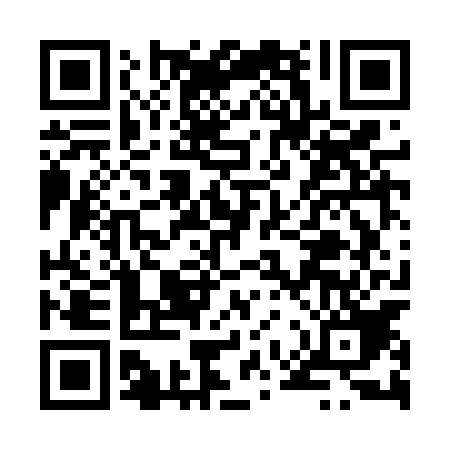 Ramadan times for Zamczysk, PolandMon 11 Mar 2024 - Wed 10 Apr 2024High Latitude Method: Angle Based RulePrayer Calculation Method: Muslim World LeagueAsar Calculation Method: HanafiPrayer times provided by https://www.salahtimes.comDateDayFajrSuhurSunriseDhuhrAsrIftarMaghribIsha11Mon3:543:545:5111:373:275:255:257:1512Tue3:523:525:4811:373:295:275:277:1713Wed3:493:495:4611:373:305:295:297:1914Thu3:463:465:4411:363:325:305:307:2115Fri3:443:445:4111:363:335:325:327:2316Sat3:413:415:3911:363:355:345:347:2517Sun3:383:385:3611:363:365:365:367:2718Mon3:363:365:3411:353:385:385:387:2919Tue3:333:335:3111:353:395:405:407:3120Wed3:303:305:2911:353:415:415:417:3321Thu3:273:275:2711:343:425:435:437:3522Fri3:243:245:2411:343:435:455:457:3823Sat3:223:225:2211:343:455:475:477:4024Sun3:193:195:1911:333:465:495:497:4225Mon3:163:165:1711:333:485:505:507:4426Tue3:133:135:1511:333:495:525:527:4727Wed3:103:105:1211:333:505:545:547:4928Thu3:073:075:1011:323:525:565:567:5129Fri3:043:045:0711:323:535:585:587:5330Sat3:013:015:0511:323:556:006:007:5631Sun3:583:586:0212:314:567:017:018:581Mon3:553:556:0012:314:577:037:039:012Tue3:523:525:5812:314:597:057:059:033Wed3:493:495:5512:305:007:077:079:054Thu3:463:465:5312:305:017:097:099:085Fri3:433:435:5012:305:037:107:109:106Sat3:393:395:4812:305:047:127:129:137Sun3:363:365:4612:295:057:147:149:158Mon3:333:335:4312:295:067:167:169:189Tue3:303:305:4112:295:087:187:189:2110Wed3:263:265:3912:295:097:197:199:23